笔试考场位置图：成都职业技术学院高新校区（地址：成都市高新区天益街83号）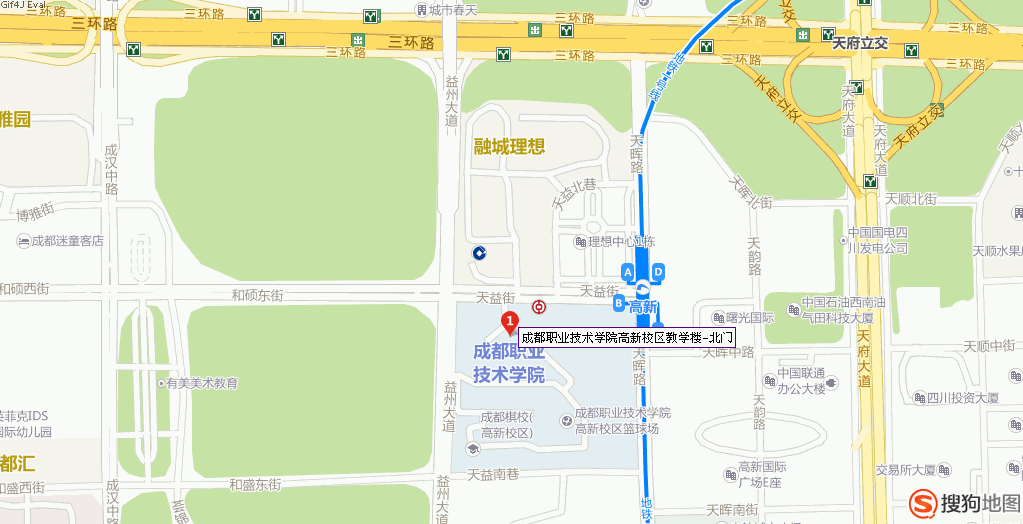 